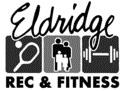                                                          Presents the                                         13th Annual                      Iowa State Wallyball Tournament    March 3rd and 4thSponsored By: The Wallyball Information Network (WIN!) www.wally.ball.net Place: Eldridge Rec and Fitness 401 South 14th Ave Eldridge, Iowa 52748 (563) 285-9561Entry Fee: 	 	$30 for the 1st event/player (T-Shirt included). $25 for each additional event/player.  	 	 	Entry fee is paid during player registration prior to play (Cash or check). Entry fee includes snacks and Gatorade. Registration Deadline: 	February 28th Entries will be accepted after the deadline if space allows but a T-Shirt is not guaranteed. Tournament Directors:   Bill Reedy, George Schneider, Lori Ellsworth				OROfficial Rules: 	 WIN! Rules apply. A free rulebook is available at www.wally.ball.net Divisions Offered: Open, Advanced, Intermediate. See www.wally.ball.net for more info. Tournament Format: Saturday 3/3/18  	 	                          Sunday 3/4/18	 	 	 Men’s Triples                                 Co-Rec Triples Registration 8:00-8:30 AM 	Registration 11:00-11:30 AM Play starts at 8:45 AM 	                   Play starts at 11:45 AM Awards: 	 Given to top individual(s)/team(s) in each division based on the number of entrants. To Register: 	 Online – www.wally.ball.net                                           Email: Bill Reedy – b.reedy@mchsi.com or Tournament_Director@wallyball-info.com                                           Call Bill Reedy at (563)370-5464 On Facebook?  Be friends with Wally Ball for the latest wallyball info! 